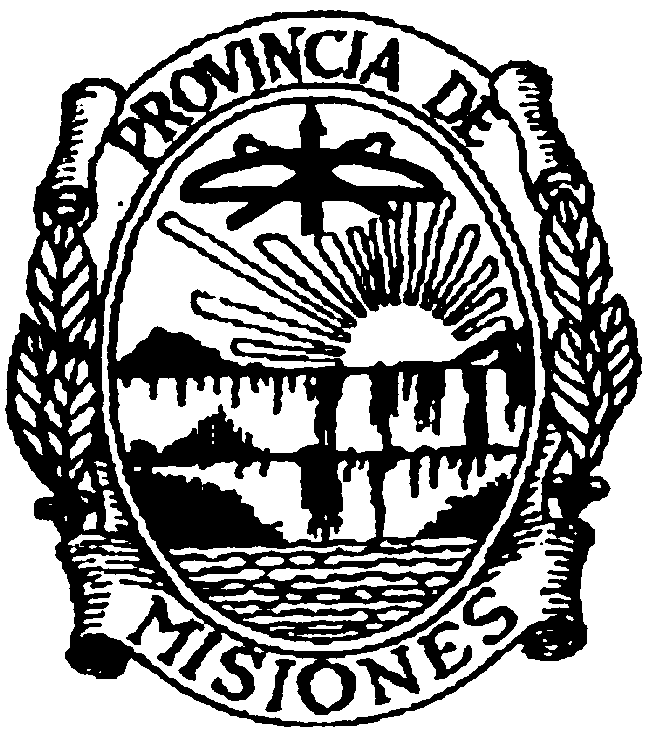           ORIGINAL COMPLETOPROVINCIA DE MISIONESSERVICIO PROVINCIAL DE ENSEÑANZA PRIVADA DE MISIONESNIVEL DE EDUCACION PRIMARIAMODALIDAD ………………………..CERTIFICADO DE FINALIZACIÓN DE NIVELCERTIFICO   QUE……………………………………………………….   DNI   Nº………………………..   ,   nacido   en……………………………  el   ……de……………de…a los…………años de edad, APROBÓ el SÉPTIMO GRADO del NIVEL DE EDUCACION PRIMARIA (Ley de Educación Nacional Nº 26.206) en el mes de…….. de…………….como alumno regular del Instituto………………………………….. C- ………  CUE…………………ubicado en………..…………………………………..….                                                                                                                               (Nombre del Establecimiento)SE LE EXTIENDE EL PRESENTE CERTIFICADO, sin raspaduras ni enmiendas, en………………………………… Misiones, a los……………………………. del mes (Localidad)	          (En Letras)de …………………………… del año…………………………………..(En Letras)…………………………………….	………………….………………Firma y Sello del Director/a	Sello del EstablecimientoCertifico que la firma de. . . . . . .  . . .  . . . . . . . . . . . . . Director/a del Establecimiento de Educación Pública de Gestión Privada, ……………………………….incorporado a la Enseñanza Oficial, inscripto en el Departamento de Personal, Registro y Documentación, con el Código…………………………es auténtica.            ……………………………………				. . . . . . . . . . . . . . . . . . . . . . . . . . . .                Sello Autoridad Responsable				     Firma Autoridad ResponsableLey de Educación Nacional N° 26.206- R.M.E. N° 1988/2017 - Res. Nacional 715/06– Res Provincial 05/97 - Ley Provincial VI – Nº 46 (antes Ley 2.987) – Ley Provincial.VI Nº 104 (antes Ley 4.026) - Dto. Provincial N°397/93